VSTUPNÍ ČÁSTNázev moduluPojiva, stavební lepidla, tmely a stěrkové hmotyKód modulu36-m-2/AB52Typ vzděláváníOdborné vzděláváníTyp moduluodborný teoretickýVyužitelnost vzdělávacího moduluKategorie dosaženého vzděláníE (dvouleté, EQF úroveň 2)H (EQF úroveň 3)Skupiny oborů36 - Stavebnictví, geodézie a kartografieKomplexní úlohaPojiva, stavební lepidla, tmely a stěrkové hmotyObory vzdělání - poznámky36-67-E/01 Zednické práce36-51-E/01 Dlaždičské práce36-57-E/01 Malířské a natěračské práce36-59-E/01 Podlahářské práce36-62-E/01 Sklenářské práce36-67-E/02 Stavební práce36-67-H/01 Zedník36-54-H/01 Kameník36-56-H/01 Kominík36-58-H/01 Montér vodovodů a kanalizací a obsluha vodárenských zařízení36-59-H/01 Podlahář36-63-H/01 Štukatér36-66-H/01 Montér suchých staveb36-67-H/02 Kamnář36-44-L/51 Stavební provozDélka modulu (počet hodin)12Poznámka k délce moduluPlatnost modulu od30. 04. 2020Platnost modulu doVstupní předpokladyVstupní modul - nejsou zapotřebí vazby na předcházející modulyJÁDRO MODULUCharakteristika moduluŽáci získají odborné vědomosti z oblasti základních stavebních materiálů, jako jsou pojiva a jejich využití v návaznosti na další moduly, stavební lepidla, tmely a stěrkové hmoty, se kterými se budou dále setkávat při studiu i při praktické činnosti v oboru.Modul směřuje k získání znalostí o vzájemných vztazích mezi stavebními materiály a výrobky a o jejich použití i propojení ve stavební výrobě.Očekávané výsledky učeníŽák:orientuje se v termínech, jako jsou pojiva, stavební lepidla, tmely a stěrkové hmotyspecifikuje pojiva, stavební lepidla, tmely a stěrkové hmoty z hlediska možnosti jejich použitírozlišuje pojiva vzdušná a hydraulická, specifikuje, do které kategorie jednotlivá pojiva patří dle vlastností a možnosti použitípopíše vlastnosti stavebních lepidel a dokáže je rozdělit na klasická a flexibilníspecifikuje způsob použití klasických a flexibilních lepidel i negativní účinek při jejich záměněpopíše vlastnosti stavebních tmelů, jejich druhy - volně sypané v nádobách nebo pro aplikační pistol v kartuši (spárovací tmel, akrylátový, silikonový), vyjmenuje příklady použití a rozdíl mezi lepidlem a tmelempopíše technologický postup při použití stěrkových hmot včetně negativních účinků při nesprávném použitísamostatně pracuje s katalogy a s technickými listy výrobců, vyhledává na internetu hmoty zadaných parametrů pro konkrétní aplikaceObsah vzdělávání (rozpis učiva)Pojiva – základní rozdělení na vzdušná a hydraulická, druhy pojiv patřící mezi vzdušná a hydraulická, jejich výroba za mokra a za sucha, suroviny používané pro výrobu pojiv, potřebné nářadí při manipulaci s pojivy, hašení vápna a BOZP nejen při hašení, ale při zpracování všech pojiv, nebezpečí při styku s pokožkou a očima, negativní účinky při záměně vápna nehašeného a hydrátu, doprava a skladování pojiv, použití jednotlivých druhů pojiv v praxiStavební lepidla – druhy, použití, zpracování, uskladnění, práce s technickými listy, nářadí při jejich zpracování a BOZP při práci s lepidlyTmely – rozdělení, použití, rozdílnost v balení a zpracování, použité nářadí a důležitost udržování tohoto nářadí v čistotě vzhledem ke kvalitě dalšího zpracování, návaznost na dilatační spáryStěrkové hmoty – druhy stěrkových hmot a jejich použití, důležitost kvalitního zpracování v závislosti na výsledku práce, používané nářadí a jejich údržba, BOZP při jejich zpracováníUčební činnosti žáků a strategie výukyZákladní teoretické znalosti jsou prezentovány formou přednášek, práce s učebnicí, doplněné o názorné ukázky jednotlivých stavebních pojiv, tmelů, lepidel a stěrkových hmot i s pomocí multifunkční tabule a internetu, kde jsou možné prezentace pomoci videí.Praktické procvičení práce s katalogy a technickými listy výrobců při vyhledávání výrobků zadaných parametrů.Semináře se zástupci firem, které vyrábí nebo pracují s jednotlivými stavebními materiály. Exkurze do výrobního závodu vyrábějícího pojiva, tmely, lepidla či stěrkové hmoty a seznámení se s výrobním programem, nebo návštěva stavebnin s odbornou přednáškou, seznámení se s e sortimentem prodeje a technickými listy jednotlivých výrobků.Zařazení do učebního plánu, ročníkDoporučení k zařazení do UP pro 1.ročníky oborů vzdělání skupiny 36VÝSTUPNÍ ČÁSTZpůsob ověřování dosažených výsledkůÚstně – popis vlastností jednotlivých stavebních materiálů a výrobků, druhy pojiv a výroba vzdušných pojiv za mokraPísemně – práce s technickými listy výrobců, vyhledání konkrétního výrobku a popis jeho vlastností a použití, BOZP při práci s pojivyKritéria hodnoceníPři ústní zkoušce správnost a výstižnost formulací odpovědí a prokázání schopnostiPři zkoušce písemné práce s technickými listy výrobců a správnost odpovědí na dané otázkyHodnocení:Výborně: 100 - 85 % správných odpovědíChvalitebně: 84 - 70 % správných odpovědíDobře: 69 - 50 % správných odpovědíDostatečně: 49 - 30 % správných odpovědíNedostatečně: 29 - 0 % správných odpovědíDoporučená literaturaDědek, M., Vošický, F.: Stavební materiály pro 1. ročník SPŠ, Praha, Sobotáles 2001 Technické listy výrobcůLiška, J.: Materiály, učebnice pro odborná učiliště, obor zednické práce, Parta 2003, ISBN 80-7320-040-6PoznámkyPSLObsahové upřesněníOV RVP - Odborné vzdělávání ve vztahu k RVPMateriál vznikl v rámci projektu Modernizace odborného vzdělávání (MOV), který byl spolufinancován z Evropských strukturálních a investičních fondů a jehož realizaci zajišťoval Národní pedagogický institut České republiky. Autorem materiálu a všech jeho částí, není-li uvedeno jinak, je Stanislav Vedra. Creative Commons CC BY SA 4.0 – Uveďte původ – Zachovejte licenci 4.0 Mezinárodní.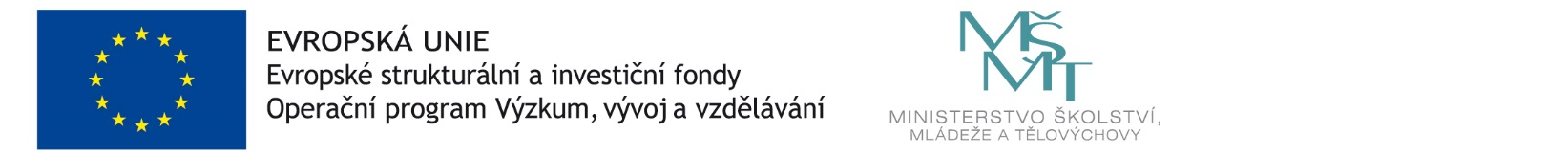 